OznačeníPopisCenaCena1Počet1201Žákovská lavice dvoumístnáRozměr: 1300 x 500 mmCena / ks v Kč bez DPH1Materiál a konstrukce: zadavatel požaduje, aby lavice měla kovový profil konstrukce – plochoovál včetně plastových koncovek, provedení T-forma, konstrukce bude povrchově upravena vypalovanou práškovou barvou v červeném provedení, lavice Cena celkem v Kč bez DPH1bude vybavena odkládacími drátěnými koši a háčky na pověšení zavazadel, lavice bude vybavena rektifikací pro vyrovnání nerovností podlahy, výšková stavitelnost 5-7, nastavení výšky pomocí imbusových šroubů.Lavice budou opatřeny deskami LDT min. tl. 22 mm v dekoru buk s oblými hranami, které budou opatřeny 4 závrtnými maticemi pro pevnější spojení s konstrukcí. Prvek musí splňovat normu ČSN EN 1729:1 a ČSN EN 1729:2 pro tento druh nábytku. Uchazeč je povinen certifikát v nabídce předložit.Barevné provedení kovových prvků: červená komaxitováSchéma je ilustrativní – nadřazen popisTechnický popis výrobku uchazeče nebo katalogový kód výrobku:Technický popis výrobku uchazeče nebo katalogový kód výrobku:Schéma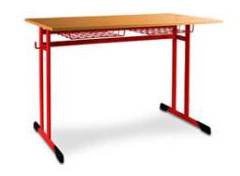 OznačeníPopisCenaCena2Počet2102Žákovská židleVelikost: 5-7Cena / ks v Kč bez DPH2Materiál a konstrukce: zadavatel požaduje, aby židle měla kovový profil konstrukce včetně plastových koncovek, provedení T-forma, konstrukce povrchově upravena vypalovanou práškovou barvou v červeném provedení, pod sedátkem plastové Cena celkem v Kč bez DPH2Podložky, které zabraňují poškození stolové desky, sedák a opěrák z bukové překližky, ke konstrukci budou připevněny pomocí nýtů, židle musí být zasunovatelné do kovového koše v lavici nebo položitelné na stolovou desku. Nastavení výšky pomocí imbusových šroubů, stohovatelná.Prvek musí splňovat normu ČSN EN 1729:1 a ČSN EN 1729:2 pro tento druh nábytku. Uchazeč je povinen certifikát v nabídce předložit.Barevné provedení kovové kostry: červená komaxitováSchéma je ilustrativní – nadřazen popisTechnický popis výrobku uchazeče nebo katalogový kód výrobku:Technický popis výrobku uchazeče nebo katalogový kód výrobku:Schéma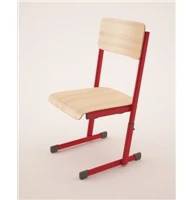 OznačeníPopisCenaCena3Počet73Stůl pracovní s laminovým podložímRozměr: min. 1600x600x760 mm, rozměry nábytku lze upravit s tolerancí ± 3%Cena / ks v Kč bez DPH3Materiál a konstrukce: Pracovní deska bude vyrobena: stolová deska z LTD min. tl. 25 mm s ABS hranou min. tl. 2 mm, desková podnož z LTD min. tl. 18 mm s ABS hranou min. tl. 2 mm, podnož opatřená plastovými kluzáky proti poškození podlahy,Cena celkem v Kč bez DPH3jednotlivé díly budou konstrukčně spojeny excentrickými zámky, bez viditelných vnějších spojů.Barevné provedení: třešeňSchéma je ilustrativní – nadřazen popisTechnický popis výrobku uchazeče nebo katalogový kód výrobku:Technický popis výrobku uchazeče nebo katalogový kód výrobku:SchémaOznačeníPopisCenaCena4Počet14Stůl pracovní s laminovým podložímRozměr: min. 1600x800x760 mm, rozměry nábytku lze upravit s tolerancí ± 3%Cena / ks v Kč bez DPH4Materiál a konstrukce: Pracovní deska bude vyrobena: stolová deska z LTD min. tl. 25 mm s ABS hranou min. tl. 2 mm, desková podnož z LTD min. tl. 18 mm s ABS hranou min. tl. 2 mm, podnož opatřená plastovými kluzáky proti poškození podlahy,Cena celkem v Kč bez DPH4jednotlivé díly budou konstrukčně spojeny excentrickými zámky, bez viditelných vnějších spojů.Barevné provedení: třešeňSchéma je ilustrativní – nadřazen popisTechnický popis výrobku uchazeče nebo katalogový kód výrobku:Technický popis výrobku uchazeče nebo katalogový kód výrobku:SchémaOznačeníPopisCenaCena5Počet15Stůl pracovní s laminovým podložímRozměr: min. 1800x800x760 mm, rozměry nábytku lze upravit s tolerancí ± 3%Cena / ks v Kč bez DPH5Materiál a konstrukce: Pracovní deska bude vyrobena: stolová deska z LTD min. tl. 25 mm s ABS hranou min. tl. 2 mm, desková podnož z LTD min. tl. 18 mm s ABS hranou min. tl. 2 mm, podnož opatřená plastovými kluzáky proti poškození podlahy,Cena celkem v Kč bez DPH5jednotlivé díly budou konstrukčně spojeny excentrickými zámky, bez viditelných vnějších spojů.Barevné provedení: třešeňSchéma je ilustrativní – nadřazen popisTechnický popis výrobku uchazeče nebo katalogový kód výrobku:Technický popis výrobku uchazeče nebo katalogový kód výrobku:SchémaOznačeníPopisCenaCena6Počet16Stůl jednací Rozměr: min. 1500x1100x760 mm, rozměry nábytku lze upravit s tolerancí ± 3%Cena / ks v Kč bez DPH6Materiál a konstrukce: Pracovní deska bude vyrobena: stolová deska z LTD min. tl. 25 mm s ABS hranou min. tl. 2 mm, desková podnož z LTD min. tl. 18 mm s ABS hranou min. tl. 2 mm, podnož opatřená plastovými kluzáky proti poškození podlahy,Cena celkem v Kč bez DPH6jednotlivé díly budou konstrukčně spojeny excentrickými zámky, bez viditelných vnějších spojů.Barevné provedení: třešeňSchéma je ilustrativní – nadřazen popisTechnický popis výrobku uchazeče nebo katalogový kód výrobku:Technický popis výrobku uchazeče nebo katalogový kód výrobku:SchémaOznačeníPopisCenaCena7Počet77Kontejner pojízdný s centrálním zámkemRozměr: min. 400x600x600 mm, rozměry nábytku lze upravit s tolerancí ± 3%Cena / ks v Kč bez DPH7Materiál a konstrukce: kvalitní laminátová dřevotříska desky tl. 18 mm. Horní díl korpusu – tloušťka 25 mm. Kvalitní 2 mm silná ochrana ABS hrana na spodním a dolním díle korpusu. Centrální zámek.Cena celkem v Kč bez DPH7Barevné provedení: třešeňSchéma je ilustrativní – nadřazen popisTechnický popis výrobku uchazeče nebo katalogový kód výrobku:Technický popis výrobku uchazeče nebo katalogový kód výrobku:SchémaOznačeníPopisCenaCena8Počet18Kontejner přístavný s centrálním zámkemRozměr: min. 400x800x760 mm, rozměry nábytku lze upravit s tolerancí ± 3%Cena / ks v Kč bez DPH8Materiál a konstrukce: kvalitní laminátová dřevotříska desky tl. 18 mm. Horní díl korpusu – tloušťka 25 mm. Kvalitní 2 mm silná ochrana ABS hrana na spodním a dolním díle korpusu. Centrální zámek.Cena celkem v Kč bez DPH8Barevné provedení: třešeňSchéma je ilustrativní – nadřazen popisTechnický popis výrobku uchazeče nebo katalogový kód výrobku:Technický popis výrobku uchazeče nebo katalogový kód výrobku:SchémaOznačeníPopisCenaCena9Počet79Skříň kombinovaná uzamykatelná (dveře, sklo)Rozměr: min. 1850x800x400 mm, rozměry nábytku lze upravit s tolerancí ± 3%Cena / ks v Kč bez DPH9Materiál a konstrukce: Korpus skříně vč. zad a polic bude z LTD min. tl. 18 mm, korpus lepený, všechny plochy olepeny ABS hranou min. tl. 2 mm, půda naložená na boky skříně. Police musí být výškově stavitelné, podpěry polic zabraňující jejich Cena celkem v Kč bez DPH9vysunutí. Bezpečnostní panty bez viditelných šroubů včetně tlumičů pro pomalé dovírání dveří. Dveře LTD min. tl. 18 mm, opatřeny oblou kovovou úchytkou světlého designu. Dno skříní bude opatřeno rektifikacemi pro vyrovnání nerovnosti podlahy. Dřevěná i skleněná dvířka uzamykatelná.Barevné provedení: třešeňSchéma je ilustrativní – nadřazen popisTechnický popis výrobku uchazeče nebo katalogový kód výrobku:Technický popis výrobku uchazeče nebo katalogový kód výrobku:SchémaOznačeníPopisCenaCena10Počet710Skříň kombinovaná uzamykatelná (dveře, nika)Rozměr: min. 1850x800x400 mm, rozměry nábytku lze upravit s tolerancí ± 3%Cena / ks v Kč bez DPH10Materiál a konstrukce: Korpus skříně vč. zad a polic bude z LTD min. tl. 18 mm, korpus lepený, všechny plochy olepeny ABS hranou min. tl. 2 mm, půda naložená na boky skříně. Police musí být výškově stavitelné, podpěry polic zabraňující jejich Cena celkem v Kč bez DPH10vysunutí. Bezpečnostní panty bez viditelných šroubů včetně tlumičů pro pomalé dovírání dveří. Dveře LTD min. tl. 18 mm, opatřeny oblou kovovou úchytkou světlého designu. Dno skříní bude opatřeno rektifikacemi pro vyrovnání nerovnosti podlahy. Dřevěná dvířka uzamykatelná.Barevné provedení: třešeňSchéma je ilustrativní – nadřazen popisTechnický popis výrobku uchazeče nebo katalogový kód výrobku:Technický popis výrobku uchazeče nebo katalogový kód výrobku:SchémaOznačeníPopisCenaCena11Počet511Skříň uzamykatelná šatní (dveře)Rozměr: min. 1850x800x400 mm, rozměry nábytku lze upravit s tolerancí ± 3%Cena / ks v Kč bez DPH11Materiál a konstrukce: Korpus skříně vč. zad a polic bude z LTD min. tl. 18 mm, korpus lepený, všechny plochy olepeny ABS hranou min. tl. 2 mm, půda naložená na boky skříně. Šatní skříň s výs. ram. Bezpečnostní panty bez viditelných šroubů Cena celkem v Kč bez DPH11včetně tlumičů pro pomalé dovírání dveří. Dveře LTD min. tl. 18 mm, opatřeny oblou kovovou úchytkou světlého designu. Dno skříní bude opatřeno rektifikacemi pro vyrovnání nerovnosti podlahy. Dřevěná dvířka uzamykatelná.Barevné provedení: třešeňSchéma je ilustrativní – nadřazen popisTechnický popis výrobku uchazeče nebo katalogový kód výrobku:Technický popis výrobku uchazeče nebo katalogový kód výrobku:Schéma